GÉnÉralÉtudiante à la maîtrise en sociologie, Université de MontréalFORMATION ACADÉMIQUEUniversité de MontréalÉté 2017 Baccalauréat bidisciplinaire en psychologie et sociologieInscription au Palmarès de la doyenne de la Faculté des arts et des sciences à titre d’étudiante exceptionnelle ExpÉrience PROFESSIONNELLEUniversité de Montréal, département de sociologieAutomne 2017Auxiliariat de recherche auprès d’Estelle Carde, professeure agrégée Université de Montréal, département de sociologieAutomne 2017Auxiliariat d’enseignement auprès de Françoise Guay, chargée de coursCentre de recherche interuniversitaire sur la formation et la profession enseignanteHiver 2016Auxiliariat de recherche auprès de Sophie Goyer, coordinatrice de la gestion scientifique de la rechercheIMPLICATION SCOLAIRE ET EXTRA-SCOLAIREAssociation des étudiant.e.s des cycles supérieurs en sociologie de l’Université de Montréal Automne 2017 : responsable des communicationsAssociation des étudiant.e.s en psychologie et sociologie de l’Université de MontréalHiver 2017 : représentante aux affaires académiques Automne 2015 et hiver 2016 : secrétaire à l’informationHiver 2015 : déléguée aux communicationsUniversity College DublinAutomne 2016Participation à un échange étudiant au sein de la School of Sociology  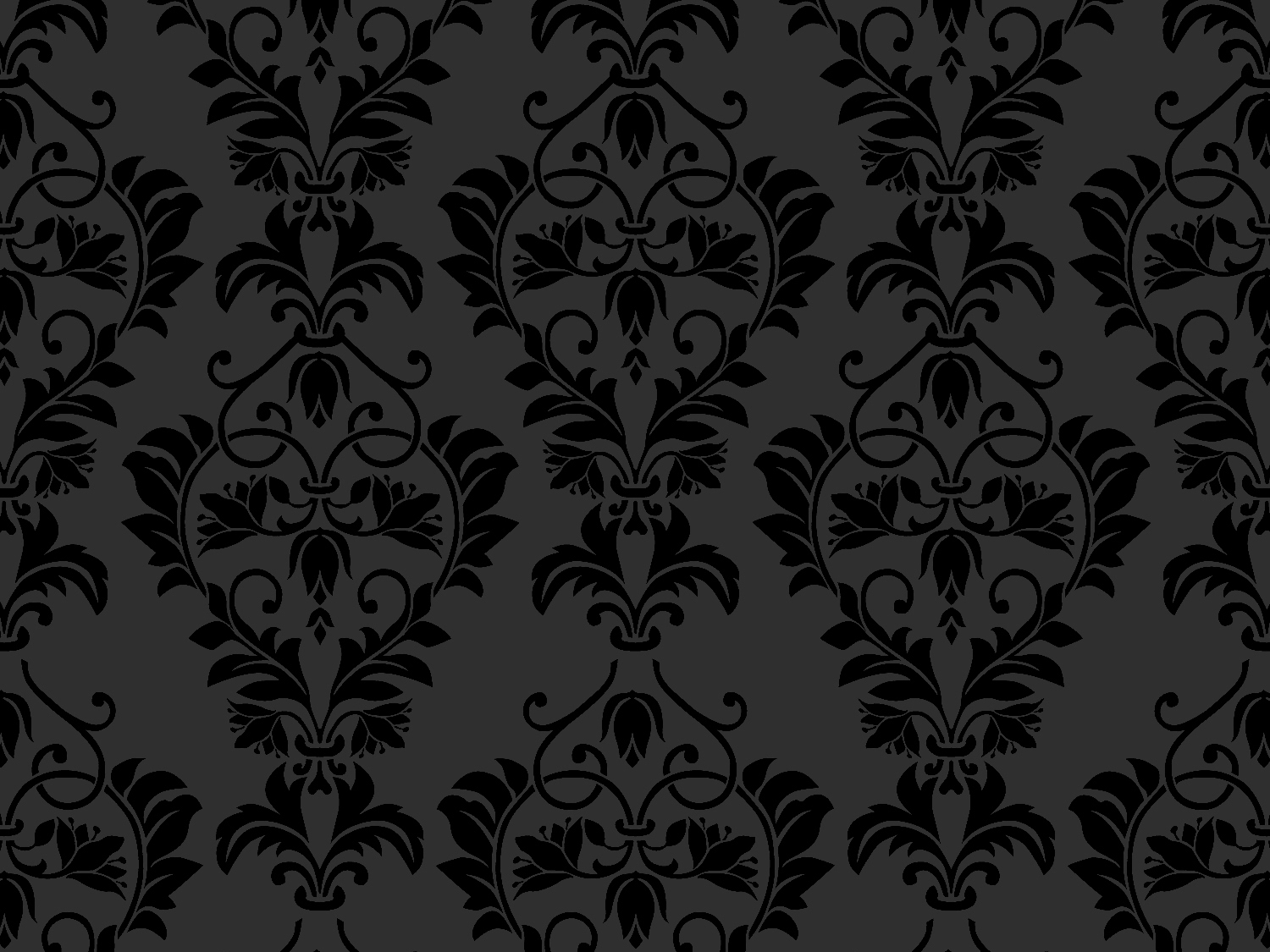 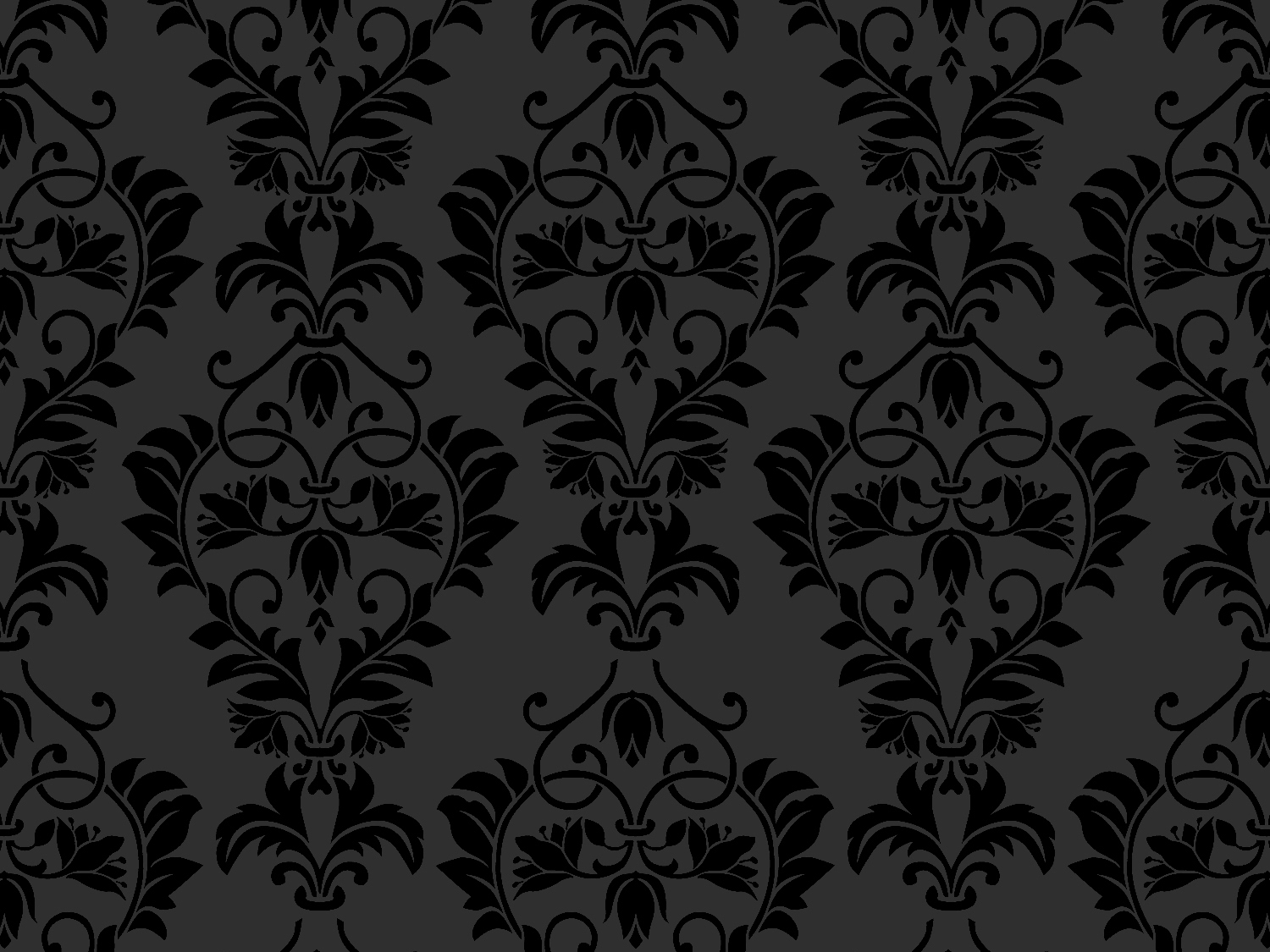 